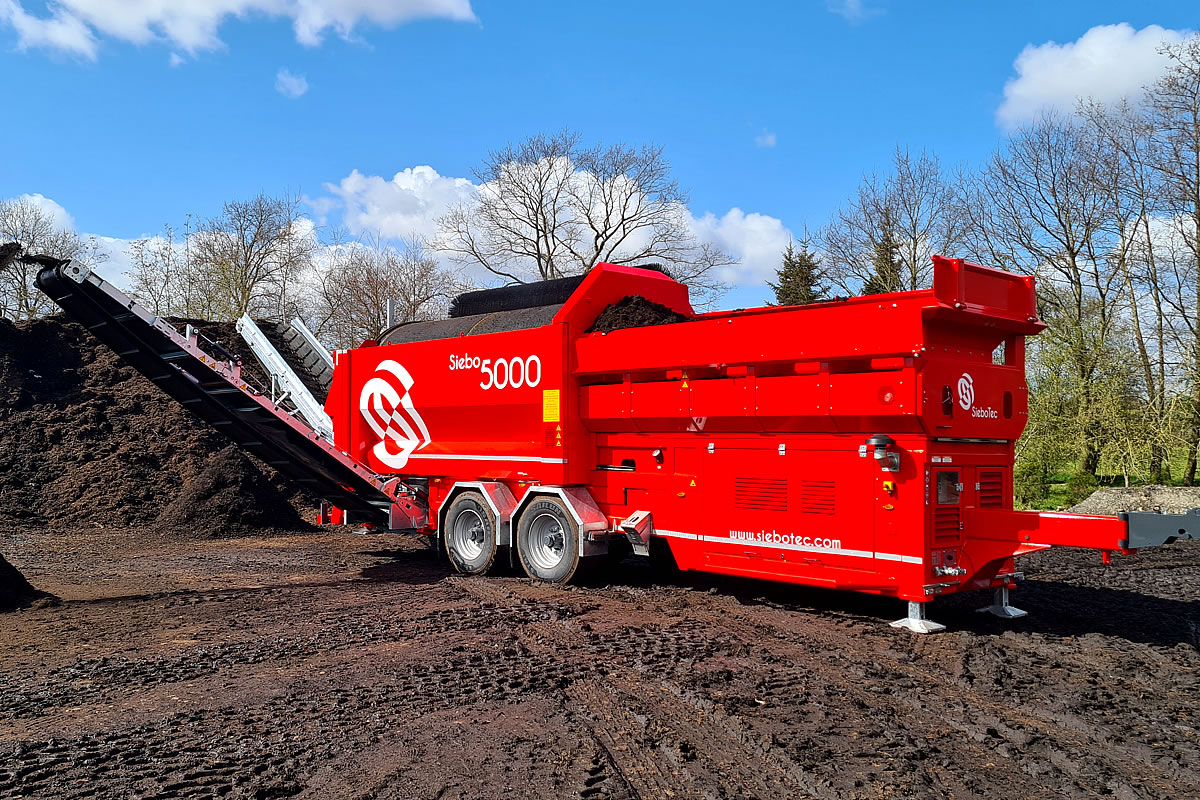 Siebo 5000 – Bubnový třidičS průměrem bubnu 2 000 mm a objemem násypky 6 m³, stejně jako s dopravníkovým pásem vynášecí výšky 3 500 mm, Siebo 5000 nenechává nic náhodě. Hrdě vám nabízíme vysoce kvalitní výrobek "Made in Germany", který v sobě integruje spoustu detailně propracovaných řešení, která byla vyvinuta naším nadšeným týmem na základě cenných a na praxi orientovaných podnětů našich zákazníků.PodvozekPřípustná celková hmotnost  16 000 kgČepový závěs  40 a 50 mmVnější rozměry (přepravní)Délka stroje  11 000 mmŠířka stroje  2 550 mmVýška stroje  4 000 mmZásobníkKapacita  cca 6 m³Výška  2 800 mmŠířka  4 000 mmBubenDélka  4 550 mmPrůměr  2 000 mmDopravní pásyDélka pásu pro jemnou frakci  7 200 mmŠířka pásu pro jemnou frakci  1 000 mmVynášecí výška (30°)  3 500 mmDélka pásu pro hrubou frakci  5 500 mmŠířka pásu pro hrubou frakci  1 000 mmVynášecí výška (30°)  3 500 mmPohonVýkon  55 kWEmisní třída EU  stupeň VEPA Tier 4 fi nal